EAST LAKE COMMUNITY LIBRARY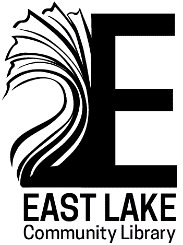 ADVISORY BOARD MEETING – January 8th, 2019MinutesCall to Order 6:20Present: Phil Wagner, Dan Wendol, James Cuomo, Jackie Waldfogel, Andrea Panarelli, Barb Scultz, Roger Johnon, Lois Eannel
Absent: Carole Cosenza, John SykesApproval of November minutes - Roger Motion to Approve, James second - approved Introduction of Guests; Public Comments - NonePHCSA Report   - Announced Sunday hours will begin Feb. 10 at ELCL Friends’ Report  -  Friends provided over $34,000 to library in 2018. Concert season has started again. $15 per ticketFoundation Report  - Update on the Golf Tournament (Sunday, Feb. 17)Director’s Report - We are putting the final touches on the building expansion. Shelving for children's room, teen room upgrades, member services desk modifications, adult services area expecting new paperback shelving, genealogy corner, and community room up and running. Still have a few construction issues.Old BusinessAdjustment to Pinellas Utilities bill - $2200 credit                  New BusinessGarage Sale  - Dec. 27 - 29 - net profits over $900Investigation/Discussion of Sunday Hours - Plan for Sunday hours has been set up (Feb. 10 - Apr. 28)Oct. 14th - Countywide Staff Development Day - Motion to approve County Required meeting James, seconded by Barb. Approved with opposition by Roger and AndreaIssue of Noise Level in Public areas - Patron Complaint - E-Mail sentLibrary Days - Tallahassee - February 18, 19 - Plan to go and meet with representatives                    C. Monthly Statistics/Traffic Count - Traffic count down from last month (no early                               drop off of ballets) Request for year to year comparison in addition.Financials – November/December 2018 Nov - Motion to Approve Dan, seconded Andrea - approved
Dec -  Motion to approve Barb, seconded Roger - approvedWarrants ReportBudget vs. ActualBalance Sheet                   Adjournment 7:50 - Next meeting scheduled for Tuesday, March 12, at 6:00 PM.